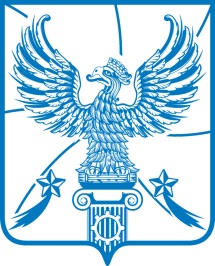 АДМИНИСТРАЦИЯМУНИЦИПАЛЬНОГО ОБРАЗОВАНИЯГОРОДСКОЙ ОКРУГ ЛЮБЕРЦЫ
МОСКОВСКОЙ ОБЛАСТИПОСТАНОВЛЕНИЕ14.05.2018                                                                                                  № 1753-ПАг. ЛюберцыО включении объектов недвижимого имущества в реестр объектов,  имеющих признаки бесхозяйного имуществаВ соответствии с Федеральным законом от 06.10.2003 № 131-ФЗ                    «Об общих принципах организации местного самоуправления в Российской Федерации», Уставом муниципального образования городской округ Люберцы Московской области, Положением о порядке оформления бесхозяйного имущества в муниципальную собственность городского округа Люберцы Московской области утвержденным Решением Совета депутатов городского округа Люберцы Московской области от 30.08.2017 № 110/10, Распоряжением администрации муниципального образования городской округ Люберцы Московской области от 21.06.2017 № 02-РА «О наделении полномочиями заместителя Главы администрации Сырова Андрея Николаевича», Решениями  Комиссии по признанию имущества объектом, имеющим признаки бесхозяйного имущества от 15.03.2018; 20.04.2018 постановляю:    1. Комитету по управлению имуществом администрации городского округа Люберцы Московской области (Шилина Л.М.):	1.1. Включить объекты недвижимого имущества в реестр объектов,  имеющих признаки бесхозяйного имущества, согласно Приложениям № 1, 2, 3                               к настоящему Постановлению.	1.2. Осуществить сбор и подготовку необходимых документов для подачи в Управление Федеральной службы государственной регистрации, кадастра и картографии по Московской области для государственной регистрации в целях постановки выявленного недвижимого имущества, указанного в пункте в               п.п. 1.1 п. 1 настоящего Постановления, на учет, как бесхозяйного.	2. АО «Люберецкий Водоканал» осуществлять содержание и техническое обслуживание недвижимого имущества, указанного в Приложении № 2                        к настоящему Постановлению, до признания права муниципальной собственности на них. Содержание и техническое обслуживание объектов не влечет для АО «Люберецкий Водоканал» осуществления прав владения, пользования и распоряжения указанными объектами.	3. АО «Люберецкая теплосеть» осуществлять содержание и техническое обслуживание недвижимого имущества, указанного в Приложении № 3                      к настоящему Постановлению, до признания права муниципальной собственности на них. Содержание и техническое обслуживание объектов не влечет для АО «Люберецкая теплосеть» осуществления прав владения, пользования и распоряжения указанными объектами.	4. Управлению жилищно-коммунального хозяйства администрации городского округа Люберцы Московской области (Бодров А.Ю.), Управлению дорожного хозяйства администрации городского округа Люберцы           Московской области (Бунтин Е.В.) в целях предотвращения угрозы разрушения недвижимого имущества, указанного в Приложении № 1 к настоящему Постановлению, организовать работу по его эксплуатации и дальнейшему содержанию за счет средств местного бюджета городского округа Люберцы Московской области. 	5. Опубликовать настоящее Постановление в средствах массовой информации и разместить на официальном сайте администрации городского округа Люберцы в сети «Интернет».          6.  Контроль за исполнением настоящего Постановления оставляю за собой.  Заместитель Главы администрации                                                      А.Н. СыровПриложение №2                                                                                                                                                                        Приложение №2                                                                                                                                                                        к Постановлению администрации                                                                                                        городского округа Люберцы Московской  области к Постановлению администрации                                                                                                        городского округа Люберцы Московской  области Перечень объектов недвижимого имущества,                                                                                                                                       подлежащего закреплению за АО «Люберецкий Водоканал»Перечень объектов недвижимого имущества,                                                                                                                                       подлежащего закреплению за АО «Люберецкий Водоканал»Перечень объектов недвижимого имущества,                                                                                                                                       подлежащего закреплению за АО «Люберецкий Водоканал»Перечень объектов недвижимого имущества,                                                                                                                                       подлежащего закреплению за АО «Люберецкий Водоканал»№ п/п НаименованиеМесторасположениеМесторасположениеХарактеристики1Сеть холодного водоснабженияМосковская область,                                г.о. Люберцы, пос. Красково, к жилым домам д. МотяковоМосковская область,                                г.о. Люберцы, пос. Красково, к жилым домам д. МотяковоПротяженность – 800 м2Хозфекальная канализацияМосковская область, г.о. Люберцы, пос. Томилино, ул. Тургенева, к домам 12, 14, 16,18Московская область, г.о. Люберцы, пос. Томилино, ул. Тургенева, к домам 12, 14, 16,18Протяженность – 287 м 3Сеть холодного водоснабженияМосковская область, г.о. Люберцы, пос. Томилино, ул. Тургенева, к домам 12, 14, 16,18Московская область, г.о. Люберцы, пос. Томилино, ул. Тургенева, к домам 12, 14, 16,18Протяженность  – 146 м4Сеть холодного водоснабженияМосковская область,                                г.о. Люберцы, г. п. Томилино, пос. Мирный, ул. Мирная, Полевая, Пограничная, 3-ий ТупиковыйМосковская область,                                г.о. Люберцы, г. п. Томилино, пос. Мирный, ул. Мирная, Полевая, Пограничная, 3-ий ТупиковыйПротяженность ≈ 1500 м5КНСМосковская обл., г. о. Люберцы г.п. Красково, д. Марусино, ЖК «Малое Павлино»Московская обл., г. о. Люберцы г.п. Красково, д. Марусино, ЖК «Малое Павлино»Станция в форме цилиндра диаметром 2,35м, высота подземной части 4,3 - м, полная высота – 4,5 м.В корпусе станции размещаются насосное и вспомогательное оборудование: погружные насосы, внутренние трубопроводы, арматура, соединительные патрубки. 6Внутриплощадочные сети водоотведения (ливневая канализация и дренаж)Московская обл., г. о. Люберцы г.п. Красково, д. Марусино,ЖК «Малое Павлино»Московская обл., г. о. Люберцы г.п. Красково, д. Марусино,ЖК «Малое Павлино»ливневая канализация, протяженность  – 482,9 м материал – НПВХ диаметр – d 200-400 ммдренаж, протяженность – 958 м материал – НПВХ диаметр – d 160-200 мм7Напорный канализационный коллекторМосковская обл., г. о. Люберцы г.п. Красково, д. Марусино, ЖК «Малое Павлино».Московская обл., г. о. Люберцы г.п. Красково, д. Марусино, ЖК «Малое Павлино».Протяженность – 1371,1 м Материал – 2 трубы ПЭ 100SDRДиаметр – d 110 мм8Хозфекальная КанализацияМосковская область,    г. Люберцы,                    пос. Калинина, корп.20, к детскому садуМосковская область,    г. Люберцы,                    пос. Калинина, корп.20, к детскому садуПротяженность – 145 м Материал – OD/DN160SN16 PPДиаметр – d 160 мм9ВодопроводМосковская область,    г. Люберцы,                    пос. Калинина, корп.20, к детскому саду.Московская область,    г. Люберцы,                    пос. Калинина, корп.20, к детскому саду.Протяженность – 34 мПриложение №3                                                                                                                                                                        Приложение №3                                                                                                                                                                        к Постановлению администрации                                                                                                        городского округа Люберцы Московской области к Постановлению администрации                                                                                                        городского округа Люберцы Московской области Перечень объектов недвижимого имущества,                                                                                                                                       подлежащего закреплению за АО «Люберецкая теплосеть»  Перечень объектов недвижимого имущества,                                                                                                                                       подлежащего закреплению за АО «Люберецкая теплосеть»  Перечень объектов недвижимого имущества,                                                                                                                                       подлежащего закреплению за АО «Люберецкая теплосеть»  Перечень объектов недвижимого имущества,                                                                                                                                       подлежащего закреплению за АО «Люберецкая теплосеть»  № п/п НаименованиеМесторасположениеМесторасположениеХарактеристики1Тепловые сети отопления и ГВСМосковская область, г. Люберцы,             3-е почтовое отделение, от ТК-33 до дома №51Московская область, г. Люберцы,             3-е почтовое отделение, от ТК-33 до дома №51Протяженность – 57 м 2Тепловая сетьМосковская область,    г. Люберцы,                    пос. Калинина, корп.20, к детскому саду.Московская область,    г. Люберцы,                    пос. Калинина, корп.20, к детскому саду.Протяженность – 179,8 м, 2d893Тепловые сети отопленияМосковская область, г.о. Люберцы, пос. Красково от котельной №1 (по адресу: ул. Лорха, д.15, стр.1) до ВНИИКХ.Московская область, г.о. Люберцы, пос. Красково от котельной №1 (по адресу: ул. Лорха, д.15, стр.1) до ВНИИКХ.Протяженность 1390 м. Диаметр – от 0,05 до 0,2734Тепловые сети ГВСМосковская область, г.о. Люберцы, пос. Красково от котельной №1 (по адресу: ул. Лорха, д.15, стр.1) до ВНИИКХ.Московская область, г.о. Люберцы, пос. Красково от котельной №1 (по адресу: ул. Лорха, д.15, стр.1) до ВНИИКХ.Протяженность 356 м. Диаметр – от 0,025 до 0,1255Тепловые сети отопленияМосковская область, г.о. Люберцы, пос. Красково от котельной №1 (по адресу: ул. Лорха, д.15, стр.1) до ул. Чехова, д.16Московская область, г.о. Люберцы, пос. Красково от котельной №1 (по адресу: ул. Лорха, д.15, стр.1) до ул. Чехова, д.16Протяженность 2045 м. Диаметр – от 0,05 до 0,3006Тепловые сети ГВСМосковская область, г.о. Люберцы, пос. Красково от котельной №1 (по адресу: ул. Лорха, д.15, стр.1) до ул. Чехова, д.16Московская область, г.о. Люберцы, пос. Красково от котельной №1 (по адресу: ул. Лорха, д.15, стр.1) до ул. Чехова, д.16Протяженность 2045 м. Диаметр – от 0,025 до 0,2197Тепловые сети отопленияМосковская область, г.о. Люберцы, пос. Красково от котельной№2 (по адресу: ул. Некрасова, д.11, стр.1) до д. 6,8 ул. НекрасоваМосковская область, г.о. Люберцы, пос. Красково от котельной№2 (по адресу: ул. Некрасова, д.11, стр.1) до д. 6,8 ул. НекрасоваПротяженность 400 м. Диаметр – от 0,020 до 0,2198Тепловые сети ГВСМосковская область, г.о. Люберцы, пос. Красково от котельной№2 (по адресу: ул. Некрасова, д.11, стр.1) до д. 6,8 ул. НекрасоваМосковская область, г.о. Люберцы, пос. Красково от котельной№2 (по адресу: ул. Некрасова, д.11, стр.1) до д. 6,8 ул. НекрасоваПротяженность 385 м. Диаметр – от 0,015 до 0,159Тепловые сети отопленияМосковская область, г.о. Люберцы, пос. Красково от котельной№2 (по адресу: ул. Некрасова, д.11, стр.1) до ул. ОстровскогоМосковская область, г.о. Люберцы, пос. Красково от котельной№2 (по адресу: ул. Некрасова, д.11, стр.1) до ул. ОстровскогоПротяженность 1293 м. Диаметр – от 0,05 до 0,21910Тепловые сети ГВСМосковская область, г.о. Люберцы, пос. Красково от котельной№2 (по адресу: ул. Некрасова, д.11, стр.1) до ул. ОстровскогоМосковская область, г.о. Люберцы, пос. Красково от котельной№2 (по адресу: ул. Некрасова, д.11, стр.1) до ул. ОстровскогоПротяженность 1228 м. Диаметр – от 0,025 до 0,1511Тепловые сети отопленияМосковская область, г.о. Люберцы, пос. Красково от котельной№3, (по адресу: ул. Карла Маркса, д.90, стр.2) до ул. КСЗ д.17.Московская область, г.о. Люберцы, пос. Красково от котельной№3, (по адресу: ул. Карла Маркса, д.90, стр.2) до ул. КСЗ д.17.Протяженность 498 м. Диаметр – от 100 до 22412Тепловые сети отопленияМосковская область, г.о. Люберцы, пос. Красково от котельной№3,  (по адресу: ул. Карла Маркса, д.90, стр.2) до ул. КСЗ д.12Московская область, г.о. Люберцы, пос. Красково от котельной№3,  (по адресу: ул. Карла Маркса, д.90, стр.2) до ул. КСЗ д.12Протяженность 407 м. Диаметр – от 50 до 15013Тепловые сети отопленияМосковская область, г.о. Люберцы, пос. Красково, от котельной №5 (по адресу: ул. Карла Маркса, д. 2) до ул. Карла Маркса, д. 2/12.Московская область, г.о. Люберцы, пос. Красково, от котельной №5 (по адресу: ул. Карла Маркса, д. 2) до ул. Карла Маркса, д. 2/12.Протяженность 588 м. Диаметр – от 0,02 до 0,114Тепловые сети отопленияМосковская область, г.о. Люберцы, пос. Красково, от котельной №6 (по адресу: ул. 2-я Заводская, д. 15) до ул. Федянина, д. 5А.Московская область, г.о. Люберцы, пос. Красково, от котельной №6 (по адресу: ул. 2-я Заводская, д. 15) до ул. Федянина, д. 5А.Протяженность 590 м. Диаметр – от 0,05 до 0,27315Тепловые сети отопленияМосковская область, г.о. Люберцы, пос. Красково, от котельной №6 (по адресу: ул. 2-я Заводская, д. 15) до ЦТП-2 (по адресу: ул. 2-я Заводская, д. 20/1)Московская область, г.о. Люберцы, пос. Красково, от котельной №6 (по адресу: ул. 2-я Заводская, д. 15) до ЦТП-2 (по адресу: ул. 2-я Заводская, д. 20/1)Протяженность 340 м. Диаметр – 0,27316Тепловые сети отопленияМосковская область, г.о. Люберцы, пос. Красково, от котельной №6 (по адресу: ул. 2-я Заводская, д. 15) до жилого дома 2-я Заводская, д.22.Московская область, г.о. Люберцы, пос. Красково, от котельной №6 (по адресу: ул. 2-я Заводская, д. 15) до жилого дома 2-я Заводская, д.22.Протяженность 971 м. Диаметр – от 100 до 20017Тепловые сети ГВСМосковская область, г.о. Люберцы, пос. Красково, от котельной №6 (по адресу: ул. 2-я Заводская, д. 15) до жилого дома 2-я Заводская, д.22.Московская область, г.о. Люберцы, пос. Красково, от котельной №6 (по адресу: ул. 2-я Заводская, д. 15) до жилого дома 2-я Заводская, д.22.Протяженность 771 м. Диаметр – от 0,05 до 0,118Тепловые сети отопленияМосковская область, г.о. Люберцы, пос. Красково, от котельной №6 (по адресу: ул. 2-я Заводская, д. 15) до ул. 2-я Заводская, д.11, 12, 17, 19.Московская область, г.о. Люберцы, пос. Красково, от котельной №6 (по адресу: ул. 2-я Заводская, д. 15) до ул. 2-я Заводская, д.11, 12, 17, 19.Протяженность 370 м. Диаметр – от 0,1 до 0,1519Тепловые сети отопленияМосковская область, г.о. Люберцы, пос. Красково, от котельной №6 (по адресу: ул. 2-я Заводская, д. 15) до ЦТП-3 ул. 2-я Заводская, д. 26, через ТК-10Московская область, г.о. Люберцы, пос. Красково, от котельной №6 (по адресу: ул. 2-я Заводская, д. 15) до ЦТП-3 ул. 2-я Заводская, д. 26, через ТК-10Протяженность 522 м. Диаметр – от 0,250 до 0,27320Тепловые сети отопленияМосковская область, г.о. Люберцы, пос. Красково, от ЦТП-3 до школы  № 59Московская область, г.о. Люберцы, пос. Красково, от ЦТП-3 до школы  № 59Протяженность 130 м. Диаметр – 0,150 21Тепловые сети отопленияМосковская область, г.о. Люберцы, пос. Красково, от ЦТП-3 до ул. Карла Маркса, д.2/1.Московская область, г.о. Люберцы, пос. Красково, от ЦТП-3 до ул. Карла Маркса, д.2/1.Протяженность 302 м. Диаметр – от 0,150 до 0,25022Тепловые сети ГВСМосковская область, г.о. Люберцы, пос. Красково, от ЦТП-3 до ул. Карла Маркса, д.2/1.Московская область, г.о. Люберцы, пос. Красково, от ЦТП-3 до ул. Карла Маркса, д.2/1.Протяженность 302 м. Диаметр – 0,10823Тепловые сети ГВСМосковская область, г.о. Люберцы, пос. Красково, от ЦТП-3 до ул. Карла Маркса, д.83.Московская область, г.о. Люберцы, пос. Красково, от ЦТП-3 до ул. Карла Маркса, д.83.Протяженность 520 м. Диаметр – 10824Тепловые сети отопленияМосковская область, г.о. Люберцы, пос. Красково, от котельной №7 (по адресу: ул. Карла Маркса д. 90 стр.1) до жилого дома ул. Карла Маркса д.117/7.Московская область, г.о. Люберцы, пос. Красково, от котельной №7 (по адресу: ул. Карла Маркса д. 90 стр.1) до жилого дома ул. Карла Маркса д.117/7.Протяженность 827 м. Диаметр – от 0,076 до 0,27325Тепловые сети отопления: Московская область, г.о. Люберцы, пос. Красково, от котельной №7 (по адресу: ул. Карла Маркса д. 90 стр.1) до ул. Осоавиахимовская д.12: Московская область, г.о. Люберцы, пос. Красково, от котельной №7 (по адресу: ул. Карла Маркса д. 90 стр.1) до ул. Осоавиахимовская д.12Протяженность 709 м. Диаметр – от 0,219 до 0,27326Тепловые сети отопленияМосковская область, г.о. Люберцы, пос. Красково, от котельной №7 (по адресу: ул. Карла Маркса д. 90 стр.1) до ул. Федянина д.1,3.Московская область, г.о. Люберцы, пос. Красково, от котельной №7 (по адресу: ул. Карла Маркса д. 90 стр.1) до ул. Федянина д.1,3.Протяженность 362 м. Диаметр – от 0,150 до 0,27327Тепловые сети отопленияМосковская область, г.о. Люберцы, пос. Красково, от котельной №7 (по адресу: ул. Карла Маркса д. 90 стр.1) до детского сада ул. Новая Стройка.Московская область, г.о. Люберцы, пос. Красково, от котельной №7 (по адресу: ул. Карла Маркса д. 90 стр.1) до детского сада ул. Новая Стройка.Протяженность 300 м. Диаметр – 0,15028Тепловые сети отопленияМосковская область, г.о. Люберцы, пос. Красково, от котельной №8 (по адресу: Балашихинский р-н, Черновское с/о, Косинское ш., 6/7) до ЦТП д. Марусино.Московская область, г.о. Люберцы, пос. Красково, от котельной №8 (по адресу: Балашихинский р-н, Черновское с/о, Косинское ш., 6/7) до ЦТП д. Марусино.Протяженность 2536,8 м. Диаметр – от 0,089 до 0,219 29Тепловые сети отопленияМосковская область, г.о. Люберцы, пос. Красково, от котельной № 9 (по адресу: ул. Карла Маркса д. 117/14 А) до ул. Школьная, д.8,9,10.Московская область, г.о. Люберцы, пос. Красково, от котельной № 9 (по адресу: ул. Карла Маркса д. 117/14 А) до ул. Школьная, д.8,9,10.Протяженность 693 м. Диаметр – от 0,05 до 0,21930Тепловые сети отопленияМосковская область, г.о. Люберцы, пос. Красково, от котельной № 9 (по адресу: ул. Карла Маркса д. 117/14 А) до ВНИИСТРОМ.Московская область, г.о. Люберцы, пос. Красково, от котельной № 9 (по адресу: ул. Карла Маркса д. 117/14 А) до ВНИИСТРОМ.Протяженность 830 м. Диаметр – от 0,05 до 0,131Тепловые сети отопленияМосковская область, г.о. Люберцы, пос. Красково, от котельной № 9 (по адресу: ул. Карла Маркса д. 117/14 А) до Красковского рынка.Московская область, г.о. Люберцы, пос. Красково, от котельной № 9 (по адресу: ул. Карла Маркса д. 117/14 А) до Красковского рынка.Протяженность 690 м. Диаметр – от 0,032 до 0,21932Тепловые сети ГВСМосковская область, г.о. Люберцы, пос. Красково, от котельной № 9 (по адресу: ул. Карла Маркса д. 117/14 А) до Красковского рынка.Московская область, г.о. Люберцы, пос. Красково, от котельной № 9 (по адресу: ул. Карла Маркса д. 117/14 А) до Красковского рынка.Протяженность 629 м. Диаметр – от 0,032 до 0,133Тепловые сети отопленияМосковская область, г.о. Люберцы, пос. Красково, от котельной № 10 (по адресу: д. Марусино) ЦТП до частного сектора ул. Заречная.Московская область, г.о. Люберцы, пос. Красково, от котельной № 10 (по адресу: д. Марусино) ЦТП до частного сектора ул. Заречная.Протяженность 180 м. Диаметр – 0,0534Тепловые сети ГВСМосковская область, г.о. Люберцы, пос. Красково, от котельной № 10 (по адресу: д. Марусино) ЦТП до частного сектора ул. Заречная.Московская область, г.о. Люберцы, пос. Красково, от котельной № 10 (по адресу: д. Марусино) ЦТП до частного сектора ул. Заречная.Протяженность 180 м. Диаметр – 0,0435Тепловые сети отопленияМосковская область, г.о. Люберцы, пос. Красково, от котельной № 10 (д. Марусино) ЦТП до ул. Заречная, д.22.Московская область, г.о. Люберцы, пос. Красково, от котельной № 10 (д. Марусино) ЦТП до ул. Заречная, д.22.Протяженность 260 м. Диаметр – 0,136Тепловые сети ГВСМосковская область, г.о. Люберцы, пос. Красково, от котельной № 10 (д. Марусино) ЦТП до ул. Заречная, д.22Московская область, г.о. Люберцы, пос. Красково, от котельной № 10 (д. Марусино) ЦТП до ул. Заречная, д.22Протяженность 260 м. Диаметр – 0,0537Тепловые сети отопленияМосковская область, г.о. Люберцы, пос. Красково, от котельной № 10 (д. Марусино), от ТК ул. Заречная до д/с «Надежда» (ул. Заречная).Московская область, г.о. Люберцы, пос. Красково, от котельной № 10 (д. Марусино), от ТК ул. Заречная до д/с «Надежда» (ул. Заречная).Протяженность 160 м. Диаметр – 0,05 38Тепловые сети ГВСМосковская область, г.о. Люберцы, пос. Красково, от котельной № 10 (д. Марусино), от ТК ул. Заречная до д/с «Надежда» (ул. Заречная).Московская область, г.о. Люберцы, пос. Красково, от котельной № 10 (д. Марусино), от ТК ул. Заречная до д/с «Надежда» (ул. Заречная).Протяженность 160 м. Диаметр – 0,0439Тепловые сети отопления: Московская область, г.о. Люберцы, пос. Красково, от котельной № 10 (д. Марусино) ЦТП до д/с «Бригантина».: Московская область, г.о. Люберцы, пос. Красково, от котельной № 10 (д. Марусино) ЦТП до д/с «Бригантина».Протяженность 490 м. Диаметр – 0,1540Тепловые сети ГВС: Московская область, г.о. Люберцы, пос. Красково, от котельной № 10 (д. Марусино) ЦТП до д/с «Бригантина».: Московская область, г.о. Люберцы, пос. Красково, от котельной № 10 (д. Марусино) ЦТП до д/с «Бригантина».Протяженность 490 м. Диаметр – 0,141Тепловые сети отопленияМосковская область, г.о. Люберцы, пос. Красково, от котельной № 10 (д. Марусино) ЦТП к жилым домам ул. Заречная д.33 (транзит через жилые дома Заречная, д.33). Московская область, г.о. Люберцы, пос. Красково, от котельной № 10 (д. Марусино) ЦТП к жилым домам ул. Заречная д.33 (транзит через жилые дома Заречная, д.33). Протяженность 595 м. Диаметр – 0,27342Тепловые сети ГВСМосковская область, г.о. Люберцы, пос. Красково, от котельной № 10 (д. Марусино) ЦТП к жилым домам ул. Заречная д.33 (транзит через жилые дома Заречная, д.33). Московская область, г.о. Люберцы, пос. Красково, от котельной № 10 (д. Марусино) ЦТП к жилым домам ул. Заречная д.33 (транзит через жилые дома Заречная, д.33). Протяженность 595 м. Диаметр – 0,15043Тепловые сети отопленияМосковская область, г.о. Люберцы, пос. Красково, от котельной № 10 (д. Марусино) ЦТП к жилым домам Марусино д.2,3Московская область, г.о. Люберцы, пос. Красково, от котельной № 10 (д. Марусино) ЦТП к жилым домам Марусино д.2,3Протяженность 675 м. Диаметр – от 0,125 до 0,344Тепловые сети ГВСМосковская область, г.о. Люберцы, пос. Красково, от котельной № 10 (д. Марусино) ЦТП к жилым домам Марусино д.2,3Московская область, г.о. Люберцы, пос. Красково, от котельной № 10 (д. Марусино) ЦТП к жилым домам Марусино д.2,3Протяженность 675 м. Диаметр – от 0,1 до 0,2545Тепловые сети отопленияМосковская область, г.о. Люберцы, пос. Красково, от котельной № 10 (д. Марусино) ЦТП до Марусино-4, школа «Развитие» ТЦ «Старкт». Московская область, г.о. Люберцы, пос. Красково, от котельной № 10 (д. Марусино) ЦТП до Марусино-4, школа «Развитие» ТЦ «Старкт». Протяженность 1100 м. Диаметр – от 0,125 до 0,150 46Тепловые сети ГВСМосковская область, г.о. Люберцы, пос. Красково, от котельной № 10 (д. Марусино) ЦТП до Марусино-4, школа «Развитие» ТЦ «Старкт». Московская область, г.о. Люберцы, пос. Красково, от котельной № 10 (д. Марусино) ЦТП до Марусино-4, школа «Развитие» ТЦ «Старкт». Протяженность 1100 м. Диаметр – от 0,1 до 0,12547Тепловые сети отопленияМосковская область, г.о. Люберцы, пос. Красково, от котельной № 10 (д. Марусино) ЦТП до Марусино-1, (ул. Заречная д.11).Московская область, г.о. Люберцы, пос. Красково, от котельной № 10 (д. Марусино) ЦТП до Марусино-1, (ул. Заречная д.11).Протяженность 472 м. Диаметр – 0,15048Тепловые сети ГВСМосковская область, г.о. Люберцы, пос. Красково, от котельной № 10 (д. Марусино) ЦТП до Марусино-1, (ул. Заречная д.11).Московская область, г.о. Люберцы, пос. Красково, от котельной № 10 (д. Марусино) ЦТП до Марусино-1, (ул. Заречная д.11).Протяженность 472 м. Диаметр 0,149Тепловые сети отопленияМосковская область, г.о. Люберцы, пос. Красково, от котельной № 10 (д. Марусино) ЦТП до Марусино-5, (ул. Заречная д.37).Московская область, г.о. Люберцы, пос. Красково, от котельной № 10 (д. Марусино) ЦТП до Марусино-5, (ул. Заречная д.37).Протяженность 518 м. Диаметр – 0,15050Тепловые сети ГВС: Московская область, г.о. Люберцы, пос. Красково, от котельной № 10 (д. Марусино) ЦТП до Марусино-5, (ул. Заречная д.37).: Московская область, г.о. Люберцы, пос. Красково, от котельной № 10 (д. Марусино) ЦТП до Марусино-5, (ул. Заречная д.37).Протяженность 538 м. Диаметр – 0,151Тепловые сети отопленияМосковская область, г.о. Люберцы, пос. Красково, от котельной № 10 (д. Марусино) ЦТП до ЖК (ул. Заречная).Московская область, г.о. Люберцы, пос. Красково, от котельной № 10 (д. Марусино) ЦТП до ЖК (ул. Заречная).Протяженность 870 м. Диаметр – 0,1х252Центральный тепловой пункт от котельной №7Московская область, г.о. Люберцы, пос. Красково, около жилых домов ул. К. Маркса 117/19, 117/20.Московская область, г.о. Люберцы, пос. Красково, около жилых домов ул. К. Маркса 117/19, 117/20.53Центральный тепловой пункт от котельной №7Московская область, г.о. Люберцы, пос. Красково, около жилых домов ул. К. Маркса 117/6, 117/7, 117/11.Московская область, г.о. Люберцы, пос. Красково, около жилых домов ул. К. Маркса 117/6, 117/7, 117/11.Приложение №1                                                                                                                                                                        Приложение №1                                                                                                                                                                        к Постановлению администрации                                                                                                        городского округа Люберцы Московской области к Постановлению администрации                                                                                                        городского округа Люберцы Московской области Перечень объектов недвижимого имущества,                                                                                                                                       подлежащего включению в реестр объектов,  имеющих признаки бесхозяйного имущества  Перечень объектов недвижимого имущества,                                                                                                                                       подлежащего включению в реестр объектов,  имеющих признаки бесхозяйного имущества  Перечень объектов недвижимого имущества,                                                                                                                                       подлежащего включению в реестр объектов,  имеющих признаки бесхозяйного имущества  Перечень объектов недвижимого имущества,                                                                                                                                       подлежащего включению в реестр объектов,  имеющих признаки бесхозяйного имущества  № п/п НаименованиеМесторасположениеМесторасположениеХарактеристики1Нежилое помещение (гараж)Московская область, г.о. Люберцы, пос. ВУГИ, рядом с домом №23Московская область, г.о. Люберцы, пос. ВУГИ, рядом с домом №23Площадь – 20 кв.м.2Нежилое помещениеМосковская область, г. Люберцы,             ул. Юбилейная, д.1 пом. 167Московская область, г. Люберцы,             ул. Юбилейная, д.1 пом. 167Площадь – 75,4 кв.м.3Автомобильная дорогаМосковская область, г. Люберцы, ул. 1-ый Кожуховский проездМосковская область, г. Люберцы, ул. 1-ый Кожуховский проездПротяженность – 295 м, ширина – 6 м. 4Внутриквартальный проездМосковская область, г. Люберцы, у домов №43 и 49 по ул. ВолковскаяМосковская область, г. Люберцы, у домов №43 и 49 по ул. ВолковскаяПротяженность – 210 м, ширина – 4 м. 5ЗданиеМосковская область, г.о. Люберцы, г.п. Октябрьский, между ул. Комсомольской д.10 и ул. Ленина, д.43Московская область, г.о. Люберцы, г.п. Октябрьский, между ул. Комсомольской д.10 и ул. Ленина, д.43Площадь – 170 кв. м.6Кабельная линияМосковская область,    г. Люберцы,                    пос. Калинина, корп.20, к детскому саду.Московская область,    г. Люберцы,                    пос. Калинина, корп.20, к детскому саду.Протяженность – 74 м.7Сети наружного освещенияМосковская обл., г. о. Люберцы г.п. Красково, д. Марусино, ЖК «Малое Павлино»Московская обл., г. о. Люберцы г.п. Красково, д. Марусино, ЖК «Малое Павлино»Протяженность – 1180 м 8Сети уличного освещения Московская область, г. Люберцы, пос. Калинина, корп. 20, к детскому садуМосковская область, г. Люберцы, пос. Калинина, корп. 20, к детскому садуПротяженность – 450 м. Кол–во опор – 23 шт. Кол–во светильников – 23 шт.9Автомобильная дорога к СНТ «Ручеек»Московская область, г.о. Люберцы, г.п. Октябрьский, между ул. Комсомольской д.10 и ул. Ленина д.43Московская область, г.о. Люберцы, г.п. Октябрьский, между ул. Комсомольской д.10 и ул. Ленина д.43Протяженность – 390 м.